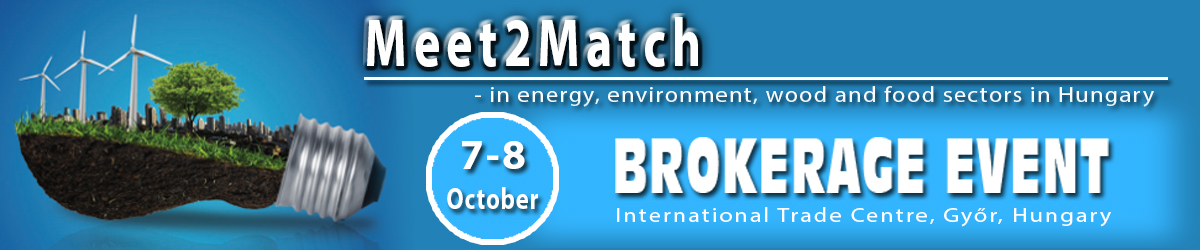 Draft agenda:7th October, Wednesday9:30 – 10:00	Registration10:00 – 10:15	Welcome speech		Antal Mihalicz, President of CCI for Győr-Moson-Sopron County		prof. Dr. Sándor Faragó, Rector of University of West-Hungary10:15 – 10:25	Services of the Enterprise Europe NetworkJudit Félhelyesné Zubonyai, head of the office EEN Győr10:25 – 10:55	Short introduction of the energy- environment, wood and food sectors in Hungary 10:55 – 11:30	R&I – link between industry and science		Attila Wootsch PhD, Regional Director, ATEKNEA Solutions11:30 – 11:45	German-Hungarian cooperation opportunities in R&D and innovation		German-Hungarian Chamber of Industry and Commerce 11:45 – 12:15 	Success stories  12:15 – 13:15	Lunch break13:15 – 15:00 	B2B meetings (20 minutes)15:00 – 15:20	Break15:20 – 17:00	B2B meetings (20 minutes)18:00     	Visit to Mobilis interactive exhibition centre (optional)8 th October, Thursday9:00 – 12:00	R&D for environmental sustainability – workshops for energy, environment, wood and food sectors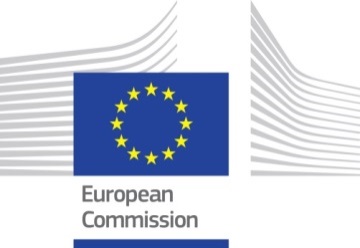 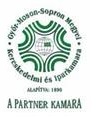 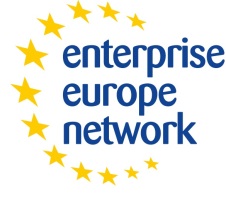 